Inscripcion del programa 2018-2019 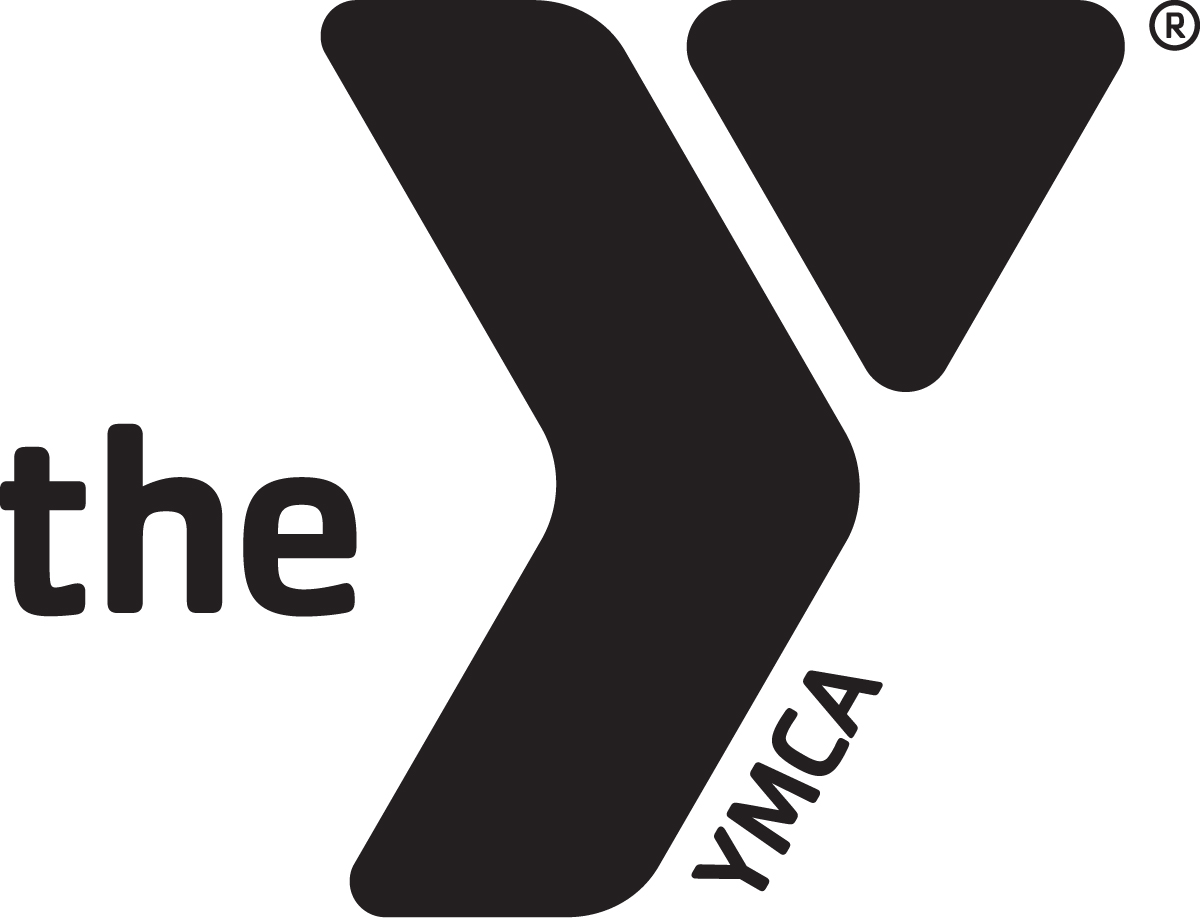 CODIGO DE CONDUCTA                                         JOVENES Y aDULTOSComo miembro de un programa patrocinado por el YMCA y de conformidad con el objetivo básico del YMCA, estoy de acuerdo con y observare los siguientes principios como mi código de conducta personal para asistir a cualquiera de los eventos patrocinados por el YMCA.Por favor lea y escriba sus iniciales: _____	Entiendo que violaciones del Código de Conducta resultaran en acciones disciplinarias por personal del YMCA y/o autoridad legal apropiada en función de la gravedad de la infracción (es decir, drogas, alcohol, hurtos, etc.)._____	Las acciones disciplinarias pueden incluir la expulsión del programa y ser enviado a casa por su propia cuenta.  _____	Me conduciré en todo momento de forma, que refleje buena conducta y sentido de responsabilidad, recordando los valores del YMCA: respeto, responsabilidad, cuidado, y honestidad._____   Si creo sitios a través del algún medio social o envió información a sitios de medios sociales que hacen referencia al YMCA y/o del programa de Juventud y Gobierno, me comprometo a seguir los mismos valores del YMCA como se ha dicho anteriormente. Cualquier forma de acoso, incluyendo el acoso cibernético no será tolerado. _____ 	El descanso es muy importante para obtener máxima participación; por lo tanto, es importante que observen todos los reglamentos acerca el horario de dormir. _____	El uso y/o posesión de alcohol, armas de fuego, tabaco o drogas ilegales está en contra de todas las normas implícitas en nuestros principios y están prohibidos. Por lo tanto, estoy de acuerdo de no traer, obtener, poseer o usar de ellos en ruta, durante, o de regreso a casa después de la conferencia/evento. _____	Estoy de acuerdo en ayudar a todos los delegados, sin distinción de raza, sexo, religión, origen nacional, o discapacidad, para sentirse bienvenidos y proteger sus derechos al participar._____	Estoy de acuerdo al evitar violaciones y violadores. Aunque no siempre es justo, podría ser considerado responsable de las acciones en la cual yo me encuentre – a menudo referido como “culpabilidad por asociación”.  _____	Con el fin de cumplir todo en el agenda, estaré presente y seré puntual a todas las reuniones/eventos. Las excepciones deben ser despejadas y documentadas con mi asesor, personal del YMCA y/o Director del Distrito antes de la conferencia._____	Mi mayor respeto se le dará a las instalaciones que utilizamos para nuestro programa._____	No voy a visitar las habitaciones de hospedaje de otros delegados. Visitaciones tomaran lugar solo en el lobby/área común.  _____	Un adulto no puede entrar en la habitación de un estudiante. Un adulto debe tener a otro adulto autorizado con el si es necesario entrar a la habitación de un estudiante._____	Solamente para emergencias, el conseguir una ambulancia o un vehículo del YMCA no es una opción: Un adulto autorizado puede transportar a un delegado en su vehículo personal solo si otro adulto autorizado está presente en el vehículo también y previa aprobación ha sido obtenida por el guardián legal, director del distrito y/o director estatal. Entiendo que el seguro del vehículo del que maneja será usado en caso de un accidente. El Departamento de Gestión de Riesgos del YMCA debe ser notificado._____	Voy a respetar los códigos de vestimento para cualquier reunión/evento/conferencia Y&G del YMCA._____	Voy a cumplir con el Manual Pre-Conferencia y Manual para Delegados.  _____  Entiendo que cualquier violación de lo anterior puede resultar en la suspensión o expulsión del programa. No habrán           
           reembolsos.Póliza de ComportamientoEl YMCA reserve el derecho de advertir, suspender, despedir, o retirar a cualquier participante del programa o miembro de nuestros programas, las ubicaciones de los programas y las instalaciones bajo las siguientes condiciones:Si el comportamiento constituye una amenaza para sí mismos o para otrosSi se requiere una enorme cantidad de atención por parte del personal provocando niveles inadecuados de supervisión por el resto de los participantes o miembros.Si su comportamiento se determina que es inapropiado dentro del alcance y valores del YMCA.Bajo cualquier razón dentro de la discreción de la administración del YMCASi su hijo es retirado del programa por cualquiera de las razones anteriores, debe recoger a su hijo por su propia cuenta.NOMBRE DEL DELEGADO Y FIRMANombre (escriba con letra de imprenta):				            _____________________________________      							                                           Firma  		                FechaNOMBRE DE PADRE/GUARDIAN LEGAL Y FIRMANombre (escriba con letra de imprenta):				            _____________________________________      							                                           Firma  		                FechaINFORMACION DEL PARTICIPANTESOLO INFORMACION DEL ESTUDIANTEen caso de emergencia (para todos los participantes)